
Produce				Meat					Fish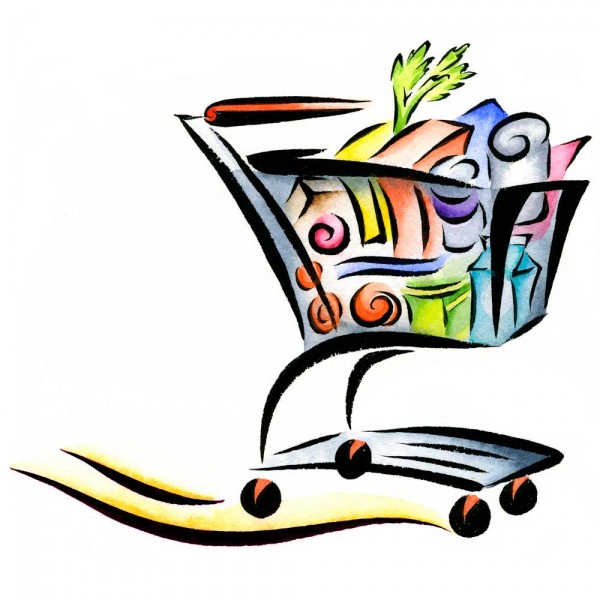 2 Tomatoes				2 Pounds Boneless Chicken Cutlets	1 lb Tilapia Fillets1 Head Iceberg Lettuce		6 Pounds Ground Turkey Breast2 Heads Garlic				Pork Tenderloin      London Broil 1 lb String Beans			Turkey Bacon          Canadian Bacon1 Cucumber					Dry Goods1 Baking Potato			Dairy				7 Green Peppers			 	  2 Cans Chickpeas	3 Red Peppers				 Fat Free Feta Cheese			 3 Cans Pineapple Chunks9 Onions (Yellow)			 ½ Gallon Skim Milk			 Unsweetened Applesauce2 Ears Corn 				Lowfat Pineapple Cottage Cheese	 Orecchietta Pasta2 lb Brussel Sprouts			Hillshire Farms Thin Pastrami		 White Rice1 Asparagus Bundle			Nonfat Greek Plain Yogurt		 Balsamic VinegarCelery					2 Dozen Eggs				 Lime Juice1 Salad Bag				Kraft Fat Free Shredded Cheddar	2 Cans Tomato Sauce – 15 ozGrapes							 			3 Cans Kidney Beans2 lb Strawberries			Cereal					Dried Cranberries7 Bananas									Taco Seasoning2 Lemons				Cheerios				Red Wine Vinegar					 					Worcestershire Sauce		Soup		 	 		Snacks					Salsa & Salsa Verde										Light Mayonnaise16 oz Beef Broth			Emerald 100 Calorie Almonds		Cider Vinegar					Tostitos Scoops			2 Cans Diced Tomatoes – 15 ozBreads					2 Pure Protein Vanilla Shakes		3 Cans Mushrooms (Small can)					Graham Crackers			1 Can CornJoseph’s Heart Friendly Pita							1 Can Creamed CornSara Lee White Wheat Bread		Frozen					1 Can Green Peas 													Ken’s Light Balsamic DressingPantry Items				1 Bag Cauliflower Rice										 			Optional			Canola Oil	Olive Oil							 		Basil		Oregano							Himalayan Pink SaltPeanut Butter	Cooking Spray	 						White Ground PepperCinnamon	Ground Cloves							Mexican OreganoPepper/Salt	Chili Powder									 Cumin		Coriander							  Cilantro	Paprika	Splenda				 